Viện Dược liệu tổ chức đánh giá luận án tiến sĩ cấp cơ sở cho nghiên cứu sinh Phùng Thanh LongChiều ngày 30/05/2022, Viện Dược liệu tổ chức đánh giá luận án tiến sĩ cấp cơ sở cho nghiên cứu sinh Phùng Thanh Long, chuyên ngành Dược liệu – Dược học cổ truyền (mã số: 9720206) với tên đề tài: “Nghiên cứu đặc điểm thực vật, thành phần hóa học và một số tác dụng sinh học của cây nho rừng Vitis heyneana Roem. & Schult và cây nho đất  Vitis balansana Planch., họ Vitaceae"; Tập thể hướng dẫn gồm:PGS.TS. Đỗ Thị Hà và TS. Hà Vân Oanh.Thành phần tham dự buổi bảo vệ gồm: Hội đồng đánh giá, đại diện phòng Khoa học và Đào tạo – Viện Dược liệu, tập thể hướng dẫn Nghiên cứu sinh. Ngoài ra,các NCS và cán bộ quan tâm được hướng dẫn theo dõi buổi bảo vệ trực tuyến qua phòng họp zoom. Tại buổi bảo vệ,NCS Phùng Thanh Long đãtrình bày tóm tắt những kết quả đạt được, cụ thể: Đã khẳng định tên khoa học của 2 loài nho rừng và nho đất thu hái lần lượt tại Lào Cai và Thái Bình. Đồng thời mô tả chi tiết về đặc điểm thực vật và đặc điểm vi phẫu thân, lá và xác định đặc điểm bột dược liệu thân, lá Nho rừng và Nho đất. Đã phân lập và xác định cấu trúc 16 hợp chất Nho rừng trong đó có 11 hợp chất lần đầu tiên phân lập từ loài Nho rừng và 2 hợp chất lần đầu phân lập từ chi Vitis. Đã phân lập và xác định cấu trúc từ Nho đất và đều là những hợp chất lần đầu tiên phân lậptừ loài này. Nghiên cứu sinh cũng đã chứng minh được phân đoạn Ethylacetat của 2 loài và hợp chất VH6/Viniferin có tác dụng chống viêm, giảm đau trên mô hình in vitro và in vivo.NCS đã có tổng số 07 công trình công bố liên quan đến luận án, trong đó có 01công trình công bố trên các tạp chí quốc tế (Chemistry CentralJournal) và 06công trình đăng trên tạp chí chuyên ngành trong nước (01 bài trên tạp chí Dược học và 05 bài trên tạp chí Dược liệu).Kết thúc buổi bảo vệ, 100% thành viên Hội đồng có mặt tại phiên họp (7/7 thành viên) đồng ý đề nghị đưa luận án tiến sĩ của NCS Phùng Thanh Longđược bảo vệ trước Hội đồng cấp Viện, sau khi đã sửa chữa, hoàn thiện theo góp ý của Hội đồng bảo vệ cấp Cơ sở.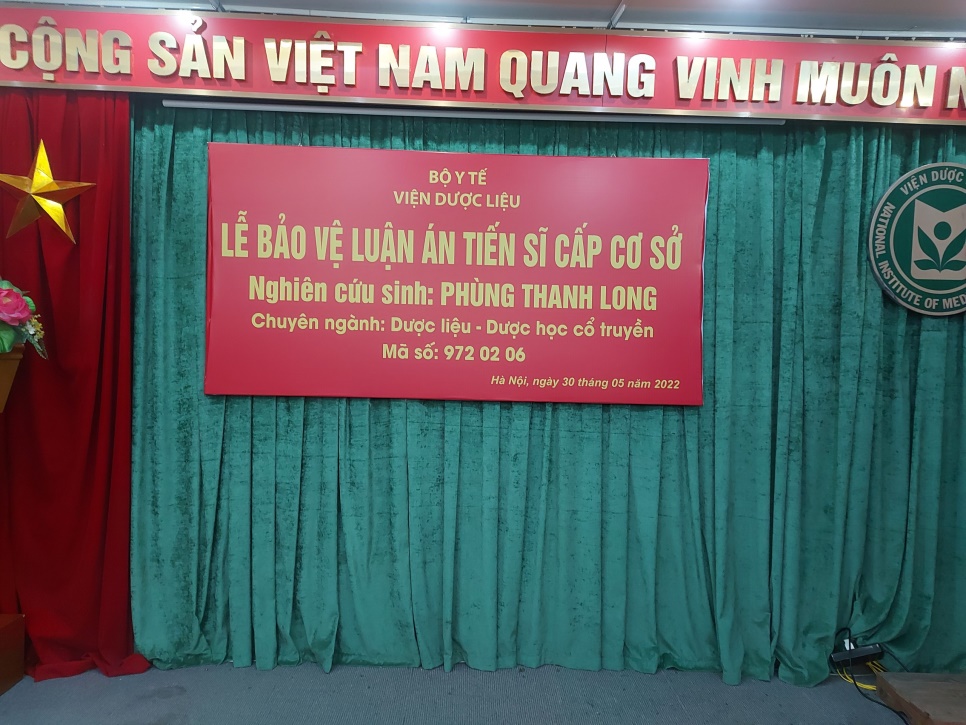 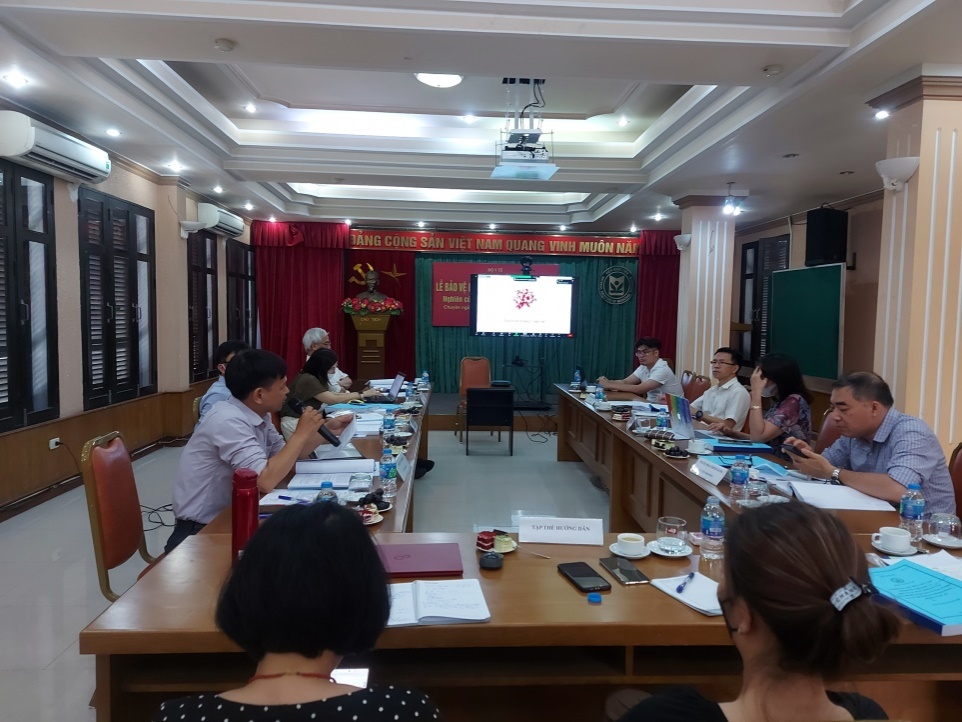 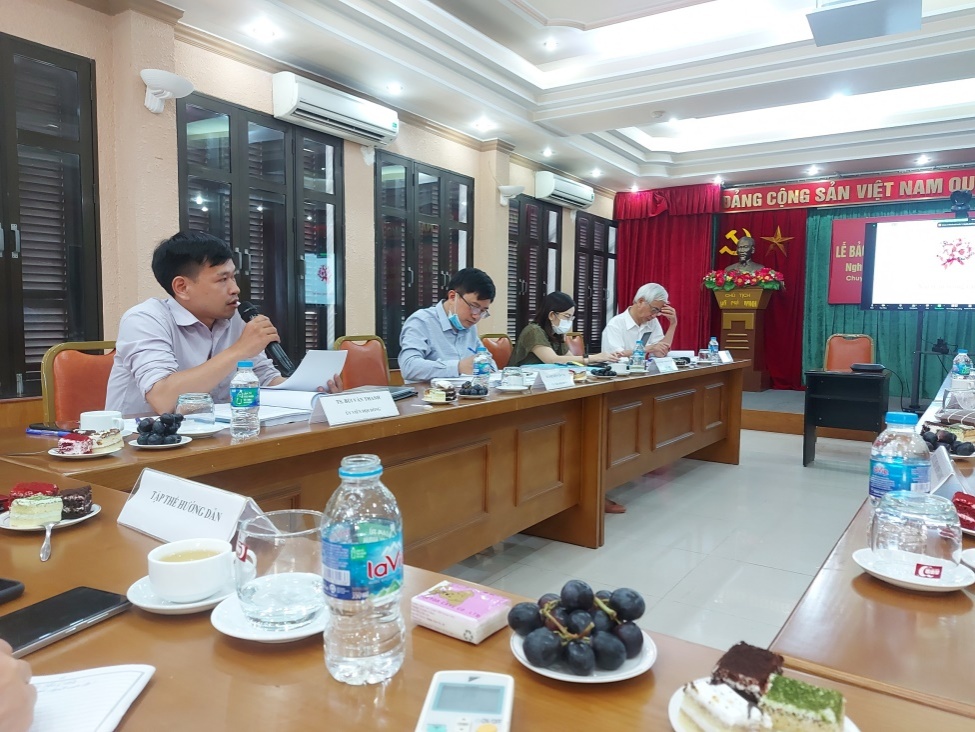 